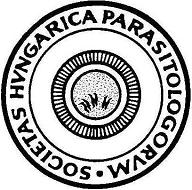 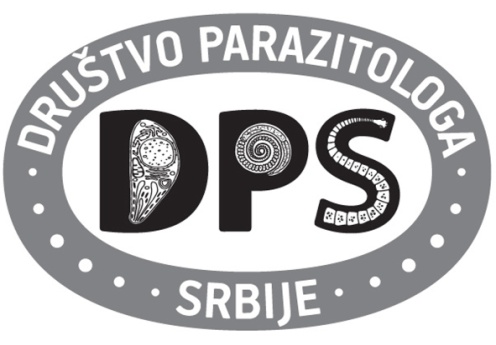 SECOND BILATERAL HUNGARIAN AND SERBIAN PARASITOLOGY SOCIETIES MEETINGOctober 14, 2016Venue:  Zoo, PROGRAM:10:00-11:30	      Get together and refreshment 11:30-13:30	Round table   Introductory presentations and moderators:           Róbert Farkas and Olgica Djurković-DjakovićRóbert Farkas, President of the Hungarian Society for Parasitology:          Current information about teaching and research in veterinary parasitology in István Kucsera, member of the board of the Hungarian Society for Parasitology: Some information about human parasitology in Olgica Djurković-Djaković, President of the Serbian Society for Parasitology: Parasitology teaching and research in . SWOT analysisScientific lecturesSnežana Tomanović, Institute for Medical Research, , :                                                                                                                      Medical entomology in . Wild animals as hosts for anthropophilic tick speciesSándor Szekeres, , :       Tick-borne pathogens in : Rural vs urban habitats13:30		Lunch and visit of the ZOO 18:00		End of meeting